Press Release Innovative Technology for Feeding, Conveying and Extrusion at Petfood Forum 2018Sewell, NJ, USA (February 2018) Coperion and Coperion K-Tron formally announce exhibition in Booth 405 at Petfood Forum 2018 (April 24-25, 2018) Kansas City, Missouri, USA and co-sponsor of a technical presentation, “What’s New: Important Principles of High Moisture Extrusion for Production of Plant Based and Hybrid Pet Food Products” by Dr. Volker Lammers, German Institute of Food Technologies (DIL).The booth will feature a working recirculating conveying system focusing on the loss-in-weight (LIW) feeding and refilling of ingredients to continuous processes, such as extruders and mixers. The complete assembly is mounted on a portable stand with a recycle loop of the product after it exits the feeder and is conveyed to a receiver for continuous refill. The LIW KT20 Twin Screw Feeder is displayed on a 24 kg scale, with the P10 Central Receiver and controller demonstrating a custom solution for difficult conveying applications. Coperion K-Tron Twin Screw LIW Feeder K-CL-SFS-KT20 The Coperion K-Tron Twin Screw KT20 Feeder with interchangeable feeding tools is mounted on a 24 kg fully enclosed platform scale for high accuracy feeding of difficult flowing ingredients including additives, probiotics and flavors. All feeder parts in contact with the material being fed are stainless steel, and feeding equipment is easy to disassemble. A horizontal agitator gently moves the bulk material to the large throat and then into the screws. The feeder can be used for both LIW feeding to continuous processes and LIW batching direct to batch blenders. Twin screw feeders are ideal for floodable powders and more difficult, sticky or poorly flowing materials, as well as fibers or flakes. Specialty designs are available for clustering of feeders above extruders, blenders and other processes for optimal accessibility and ease of cleaning. Coperion K-Tron P-Series Receivers for Sanitary SolutionsCoperion K-Tron P-Series Receivers provide a sanitary solution for difficult material conveying applications in the food industry and meet 3A Dairy sanitary requirements. The sanitary design includes steep cone angles to ensure excellent discharge and band clamps for quick disassembly. Conveying principles applied include vacuum, dilute phase and dense phase. The P-Series sanitary receivers can be used for gain-in-weight or loss-in-weight feeder refill applications, simple up and in systems or engineered for larger, central vacuum conveying systems.Typical materials include flakes, free-flowing to poorly flowing powders and materials requiring gentle conveying. The model on display is a P10.Technical Presentation
Coperion is proud to sponsor a technical presentation by Dr. Volker Lammers of the German Institute of Food Technologies (DIL), focusing on the use of high moisture extrusion in the production of meat analogues, an application ideally suited to Coperion ZSK twin screw extruders. This presentation, held on Tuesday April 23 at 1:30 – 2:00 pm, defines the process of high moisture extrusion to produce plant-based fibrous meat-like pet food products and the food chemistry/food technology requirements. In addition, it will outline the basic process components and equipment required for HMMA (high moisture meat analogue) production, with detailed analysis of feeding equipment, extruder design and highly specialized cooling die technologies. The Coperion ZSK Mv PLUS twin screw extruder delivers an extremely high product output and quality for optimal efficiency in dry pet food, fish food and pet treat production. Read more Read less Whether manufacturing in a batch process or in higher volumes via continuous methods, Coperion and Coperion K-Tron feeding and material handling equipment as well as Coperion high efficiency extruders are used throughout the dry pet food and pet treat as well as aquatic fish feed manufacturing processes. Typical products handled include grains and grain meals, fish meal, protein, vitamins, pigments, meat, pet food kibble, pet treats, raw material; co-extruded pet treats. For more details on Coperion and Coperion K-Tron products specific to the pet food industry see: www.coperion.com/petfoodCoperion is the international market and technology leader in compounding and extrusion systems, feeding and weighing technology, bulk materials handling systems and services. Coperion designs, develops, manufactures and maintains systems, machines and components for the plastics, chemicals, pharmaceutical, food and minerals industries. Within its four divisions – Compounding & Extrusion, Equipment & Systems, Materials Handling and Service – Coperion has 2,500 employees and nearly 30 sales and service companies worldwide. Coperion K-Tron is part of the Equipment & Systems division of Coperion. For more information visit www.coperion.com or email info@coperion.com.
Dear colleagues,
You will find this press release in English and the color photos in printable quality available for download online at https://www.coperion.com/en/news-media/newsroom/  .Editor contact and copies: Shari Lake,  Coperion K-Tron Salina, Inc., 606 North Front Street, Salina, KS 67401 USAPhone: +1 (785) 825-3884, slake@coperionktron.com, www.coperionktron.com Coperion K-Tron Twin Screw feeding equipment is easy to dismantle.
Image: Coperion K-Tron, Niederlenz, SwitzerlandCoperion K-Tron P10 pneumatic conveying vacuum receiver is a perfect solution for sanitary ingredient handling.
Image: Coperion K-Tron, Niederlenz, SwitzerlandContactShari LakeDirector of MarketingCoperion K-Tron Salina606 North Front StreetSalina, KS 67501, USATelephone +1 (785) 825-3884Shari.lake@coperion.comwww.coperion.com ContactShari LakeDirector of MarketingCoperion K-Tron Salina606 North Front StreetSalina, KS 67501, USATelephone +1 (785) 825-3884Shari.lake@coperion.comwww.coperion.com ContactShari LakeDirector of MarketingCoperion K-Tron Salina606 North Front StreetSalina, KS 67501, USATelephone +1 (785) 825-3884Shari.lake@coperion.comwww.coperion.com 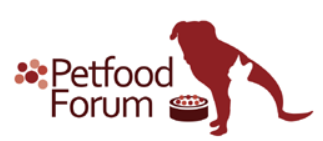 ContactShari LakeDirector of MarketingCoperion K-Tron Salina606 North Front StreetSalina, KS 67501, USATelephone +1 (785) 825-3884Shari.lake@coperion.comwww.coperion.com 